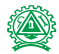 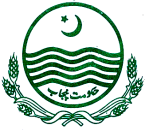 Fee Deposit SlipFee Deposit SlipFee Deposit SlipFee Deposit SlipFee Deposit SlipFinance CopyFinance CopyFinance CopyFinance CopyFee Deposit SlipFee Deposit SlipFee Deposit SlipDepositor CopyDepositor CopyDepositor CopyDepositor CopyDepositor CopyFee Deposit SlipFee Deposit SlipFee Deposit SlipFee Deposit SlipBank CopyBank CopyBank CopyBank CopyBank CopyThe Bank of Punjab, New Garden 
Town Branch (0702)The Bank of Punjab, New Garden 
Town Branch (0702)The Bank of Punjab, New Garden 
Town Branch (0702)The Bank of Punjab, New Garden 
Town Branch (0702)The Bank of Punjab, New Garden 
Town Branch (0702)The Bank of Punjab, New Garden 
Town Branch (0702)The Bank of Punjab, New Garden 
Town Branch (0702)The Bank of Punjab, New Garden 
Town Branch (0702)The Bank of Punjab, New Garden 
Town Branch (0702)The Bank of Punjab, New Garden 
Town Branch (0702)The Bank of Punjab, New Garden 
Town Branch (0702)The Bank of Punjab, New Garden 
Town Branch (0702)The Bank of Punjab, New Garden 
Town Branch (0702)The Bank of Punjab, New Garden 
Town Branch (0702)The Bank of Punjab, New Garden 
Town Branch (0702)The Bank of Punjab, New Garden 
Town Branch (0702)The Bank of Punjab, New Garden 
Town Branch (0702)The Bank of Punjab, New Garden 
Town Branch (0702)The Bank of Punjab, New Garden 
Town Branch (0702)The Bank of Punjab, New Garden 
Town Branch (0702)The Bank of Punjab, New Garden 
Town Branch (0702)The Bank of Punjab, New Garden 
Town Branch (0702)The Bank of Punjab, New Garden 
Town Branch (0702)The Bank of Punjab, New Garden 
Town Branch (0702)The Bank of Punjab, New Garden 
Town Branch (0702)The Bank of Punjab, New Garden 
Town Branch (0702)Credit to Account No. IPL 5310007168700012Credit to Account No. IPL 5310007168700012Credit to Account No. IPL 5310007168700012Credit to Account No. IPL 5310007168700012Credit to Account No. IPL 5310007168700012Credit to Account No. IPL 5310007168700012Credit to Account No. IPL 5310007168700012Credit to Account No. IPL 5310007168700012Credit to Account No. IPL 5310007168700012Credit to Account No. IPL 5310007168700012Credit to Account No. IPL 5310007168700012Credit to Account No. IPL 5310007168700012Credit to Account No. IPL 5310007168700012Credit to Account No. IPL 5310007168700012Credit to Account No. IPL 5310007168700012Credit to Account No. IPL 5310007168700012Credit to Account No. IPL 5310007168700012Credit to Account No. IPL 5310007168700012Credit to Account No. IPL 5310007168700012Credit to Account No. IPL 5310007168700012Credit to Account No. IPL 5310007168700012Credit to Account No. IPL 5310007168700012Credit to Account No. IPL 5310007168700012Credit to Account No. IPL 5310007168700012Credit to Account No. IPL 5310007168700012Credit to Account No. IPL 5310007168700012Date:___________________Date:___________________Date:___________________Date:___________________Date:___________________Date:___________________Date:___________________Date:___________________Date:___________________Date:___________________Date:___________________Date:___________________Date:___________________Date:___________________Date:___________________Date:___________________Date:___________________Date:___________________Date:___________________Date:___________________Date:___________________Date:___________________Date:___________________Date:___________________Date:___________________Date:___________________    Student Name:________________________________________    Student Name:________________________________________    Student Name:________________________________________    Student Name:________________________________________    Student Name:________________________________________    Student Name:________________________________________    Student Name:________________________________________    Student Name:________________________________________    Student Name:________________________________________   Student Name:_______________________________________   Student Name:_______________________________________   Student Name:_______________________________________   Student Name:_______________________________________   Student Name:_______________________________________   Student Name:_______________________________________   Student Name:_______________________________________   Student Name:_______________________________________   Student Name:_________________________________________   Student Name:_________________________________________   Student Name:_________________________________________   Student Name:_________________________________________   Student Name:_________________________________________   Student Name:_________________________________________   Student Name:_________________________________________   Student Name:_________________________________________   Student Name:_________________________________________    Father's/Guardian's Name:______________________________    Father's/Guardian's Name:______________________________    Father's/Guardian's Name:______________________________    Father's/Guardian's Name:______________________________    Father's/Guardian's Name:______________________________    Father's/Guardian's Name:______________________________    Father's/Guardian's Name:______________________________    Father's/Guardian's Name:______________________________    Father's/Guardian's Name:______________________________   Father's/Guardian's Name:_____________________________   Father's/Guardian's Name:_____________________________   Father's/Guardian's Name:_____________________________   Father's/Guardian's Name:_____________________________   Father's/Guardian's Name:_____________________________   Father's/Guardian's Name:_____________________________   Father's/Guardian's Name:_____________________________   Father's/Guardian's Name:_____________________________   Father's/Guardian's Name:_______________________________   Father's/Guardian's Name:_______________________________   Father's/Guardian's Name:_______________________________   Father's/Guardian's Name:_______________________________   Father's/Guardian's Name:_______________________________   Father's/Guardian's Name:_______________________________   Father's/Guardian's Name:_______________________________   Father's/Guardian's Name:_______________________________   Father's/Guardian's Name:_______________________________Reg. No. / Roll. No.:____________________________________Reg. No. / Roll. No.:____________________________________Reg. No. / Roll. No.:____________________________________Reg. No. / Roll. No.:____________________________________Reg. No. / Roll. No.:____________________________________Reg. No. / Roll. No.:____________________________________Reg. No. / Roll. No.:____________________________________Reg. No. / Roll. No.:____________________________________Reg. No. / Roll. No.:____________________________________Reg. No. / Roll. No.:_________________________________Reg. No. / Roll. No.:_________________________________Reg. No. / Roll. No.:_________________________________Reg. No. / Roll. No.:_________________________________Reg. No. / Roll. No.:_________________________________Reg. No. / Roll. No.:_________________________________Reg. No. / Roll. No.:_________________________________Reg. No. / Roll. No.:_________________________________Reg. No. / Roll. No.:____________________________________Reg. No. / Roll. No.:____________________________________Reg. No. / Roll. No.:____________________________________Reg. No. / Roll. No.:____________________________________Reg. No. / Roll. No.:____________________________________Reg. No. / Roll. No.:____________________________________Reg. No. / Roll. No.:____________________________________Reg. No. / Roll. No.:____________________________________Reg. No. / Roll. No.:____________________________________Cell No._________________________________________________Cell No._________________________________________________Cell No._________________________________________________Cell No._________________________________________________Cell No._________________________________________________Cell No._________________________________________________Cell No._________________________________________________Cell No._________________________________________________Cell No._________________________________________________Cell No.______________________________________________Cell No.______________________________________________Cell No.______________________________________________Cell No.______________________________________________Cell No.______________________________________________Cell No.______________________________________________Cell No.______________________________________________Cell No.______________________________________________Cell No.________________________________________________Cell No.________________________________________________Cell No.________________________________________________Cell No.________________________________________________Cell No.________________________________________________Cell No.________________________________________________Cell No.________________________________________________Cell No.________________________________________________Cell No.________________________________________________Institute Name :__________________________________________Institute Name :__________________________________________Institute Name :__________________________________________Institute Name :__________________________________________Institute Name :__________________________________________Institute Name :__________________________________________Institute Name :__________________________________________Institute Name :__________________________________________Institute Name :__________________________________________Institute Name :________________________________________Institute Name :________________________________________Institute Name :________________________________________Institute Name :________________________________________Institute Name :________________________________________Institute Name :________________________________________Institute Name :________________________________________Institute Name :________________________________________Institute Name :______________________________________Institute Name :______________________________________Institute Name :______________________________________Institute Name :______________________________________Institute Name :______________________________________Institute Name :______________________________________Institute Name :______________________________________Institute Name :______________________________________Institute Name :______________________________________ParticularsParticularsParticularsParticularsParticularsParticularsParticularsParticularsAmount (Rs.)ParticularsParticularsParticularsParticularsParticularsParticularsParticularsAmount (Rs.)ParticularsParticularsParticularsParticularsParticularsParticularsParticularsParticularsAmount (Rs.)Reg Fee G II / GIIIReg Fee G II / GIIIReg Fee G II / GIIIReg Fee G II / GIIIReg Fee G II / GIIIReg Fee G II / GIIIReg Fee G II / GIIIReg Fee G II / GIIIReg Fee G II / GIIIReg Fee G II / GIIIReg Fee G II / GIIIReg Fee G II / GIIIReg Fee G II / GIIIReg Fee G II / GIIIReg Fee G II / GIIIReg Fee G II / GIIIReg Fee G II / GIIIReg Fee G II / GIIIReg Fee G II / GIIIReg Fee G II / GIIIReg Fee G II / GIIIReg Fee G II / GIIIReg Fee G II / GIIIExam Fee G II / G IIIExam Fee G II / G IIIExam Fee G II / G IIIExam Fee G II / G IIIExam Fee G II / G IIIExam Fee G II / G IIIExam Fee G II / G IIIExam Fee G II / G IIIExam Fee G II / G IIIExam Fee G II / G IIIExam Fee G II / G IIIExam Fee G II / G IIIExam Fee G II / G IIIExam Fee G II / G IIIExam Fee G II / G IIIExam Fee G II / G IIIExam Fee G II / G IIIExam Fee G II / G IIIExam Fee G II / G IIIExam Fee G II / G IIIExam Fee G II / G IIIExam Fee G II / G IIIExam Fee G II / G IIIReg & Exam Fee 6 Month RegularReg & Exam Fee 6 Month RegularReg & Exam Fee 6 Month RegularReg & Exam Fee 6 Month RegularReg & Exam Fee 6 Month RegularReg & Exam Fee 6 Month RegularReg & Exam Fee 6 Month RegularReg & Exam Fee 6 Month RegularReg & Exam Fee 6 Month RegularReg & Exam Fee 6 Month RegularReg & Exam Fee 6 Month RegularReg & Exam Fee 6 Month RegularReg & Exam Fee 6 Month RegularReg & Exam Fee 6 Month RegularReg & Exam Fee 6 Month RegularReg & Exam Fee 6 Month RegularReg & Exam Fee 6 Month RegularReg & Exam Fee 6 Month RegularReg & Exam Fee 6 Month RegularReg & Exam Fee 6 Month RegularReg & Exam Fee 6 Month RegularReg & Exam Fee 6 Month RegularReg & Exam Fee 6 Month RegularShort Course  Fee   (3 Months / 6 Months)Short Course  Fee   (3 Months / 6 Months)Short Course  Fee   (3 Months / 6 Months)Short Course  Fee   (3 Months / 6 Months)Short Course  Fee   (3 Months / 6 Months)Short Course  Fee   (3 Months / 6 Months)Short Course  Fee   (3 Months / 6 Months)Short Course  Fee   (3 Months / 6 Months)Short Course  Fee   (3 Months / 6 Months)Short Course  Fee   (3 Months / 6 Months)Short Course  Fee   (3 Months / 6 Months)Short Course  Fee   (3 Months / 6 Months)Short Course  Fee   (3 Months / 6 Months)Short Course  Fee   (3 Months / 6 Months)Short Course  Fee   (3 Months / 6 Months)Short Course  Fee   (3 Months / 6 Months)Short Course  Fee   (3 Months / 6 Months)Short Course  Fee   (3 Months / 6 Months)Short Course  Fee   (3 Months / 6 Months)Short Course  Fee   (3 Months / 6 Months)Short Course  Fee   (3 Months / 6 Months)Short Course  Fee   (3 Months / 6 Months)Short Course  Fee   (3 Months / 6 Months)Microsoft IT Short Course (4 Months)Microsoft IT Short Course (4 Months)Microsoft IT Short Course (4 Months)Microsoft IT Short Course (4 Months)Microsoft IT Short Course (4 Months)Microsoft IT Short Course (4 Months)Microsoft IT Short Course (4 Months)Microsoft IT Short Course (4 Months)Microsoft IT Short Course (4 Months)Microsoft IT Short Course (4 Months)Microsoft IT Short Course (4 Months)Microsoft IT Short Course (4 Months)Microsoft IT Short Course (4 Months)Microsoft IT Short Course (4 Months)Microsoft IT Short Course (4 Months)Microsoft IT Short Course (4 Months)Microsoft IT Short Course (4 Months)Microsoft IT Short Course (4 Months)Microsoft IT Short Course (4 Months)Microsoft IT Short Course (4 Months)Microsoft IT Short Course (4 Months)Microsoft IT Short Course (4 Months)Microsoft IT Short Course (4 Months)Industral Demand Driven (IDD) Short CourseIndustral Demand Driven (IDD) Short CourseIndustral Demand Driven (IDD) Short CourseIndustral Demand Driven (IDD) Short CourseIndustral Demand Driven (IDD) Short CourseIndustral Demand Driven (IDD) Short CourseIndustral Demand Driven (IDD) Short CourseIndustral Demand Driven (IDD) Short CourseIndustral Demand Driven (IDD) Short CourseIndustral Demand Driven (IDD) Short CourseIndustral Demand Driven (IDD) Short CourseIndustral Demand Driven (IDD) Short CourseIndustral Demand Driven (IDD) Short CourseIndustral Demand Driven (IDD) Short CourseIndustral Demand Driven (IDD) Short CourseIndustral Demand Driven (IDD) Short CourseIndustral Demand Driven (IDD) Short CourseIndustral Demand Driven (IDD) Short CourseIndustral Demand Driven (IDD) Short CourseIndustral Demand Driven (IDD) Short CourseIndustral Demand Driven (IDD) Short CourseIndustral Demand Driven (IDD) Short CourseIndustral Demand Driven (IDD) Short CourseRPL Charges RPL Charges RPL Charges RPL Charges RPL Charges RPL Charges RPL Charges RPL Charges RPL Charges RPL Charges RPL Charges RPL Charges RPL Charges RPL Charges RPL Charges RPL Charges RPL Charges RPL Charges RPL Charges RPL Charges RPL Charges RPL Charges RPL Charges CBTA Charges :CBTA Charges :CBTA Charges :CBTA Charges :CBTA Charges :CBTA Charges :CBTA Charges :CBTA Charges :CBTA Charges :CBTA Charges :CBTA Charges :CBTA Charges :CBTA Charges :CBTA Charges :CBTA Charges :CBTA Charges :CBTA Charges :CBTA Charges :CBTA Charges :CBTA Charges :CBTA Charges :CBTA Charges :CBTA Charges :Level -1Level -1Level -1Level -1Level -1Level -1Level -1Level -1Level -1Level -1Level -1Level -1Level -1Level -1Level -1Level -1Level -1Level -1Level -1Level -1Level -1Level -1Level -1Level -2Level -2Level -2Level -2Level -2Level -2Level -2Level -2Level -2Level -2Level -2Level -2Level -2Level -2Level -2Level -2Level -2Level -2Level -2Level -2Level -2Level -2Level -2Level -3Level -3Level -3Level -3Level -3Level -3Level -3Level -3Level -3Level -3Level -3Level -3Level -3Level -3Level -3Level -3Level -3Level -3Level -3Level -3Level -3Level -3Level -3Level -4Level -4Level -4Level -4Level -4Level -4Level -4Level -4Level -4Level -4Level -4Level -4Level -4Level -4Level -4Level -4Level -4Level -4Level -4Level -4Level -4Level -4Level -4Affiliation Fee/ Renewal/ AccreditationAffiliation Fee/ Renewal/ AccreditationAffiliation Fee/ Renewal/ AccreditationAffiliation Fee/ Renewal/ AccreditationAffiliation Fee/ Renewal/ AccreditationAffiliation Fee/ Renewal/ AccreditationAffiliation Fee/ Renewal/ AccreditationAffiliation Fee/ Renewal/ AccreditationAffiliation Fee/ Renewal/ AccreditationAffiliation Fee/ Renewal/ AccreditationAffiliation Fee/ Renewal/ AccreditationAffiliation Fee/ Renewal/ AccreditationAffiliation Fee/ Renewal/ AccreditationAffiliation Fee/ Renewal/ AccreditationAffiliation Fee/ Renewal/ AccreditationAffiliation Fee/ Renewal/ AccreditationAffiliation Fee/ Renewal/ AccreditationAffiliation Fee/ Renewal/ AccreditationAffiliation Fee/ Renewal/ AccreditationAffiliation Fee/ Renewal/ AccreditationAffiliation Fee/ Renewal/ AccreditationAffiliation Fee/ Renewal/ AccreditationAffiliation Fee/ Renewal/ AccreditationDuplicate Certificate feeDuplicate Certificate feeDuplicate Certificate feeDuplicate Certificate feeDuplicate Certificate feeDuplicate Certificate feeDuplicate Certificate feeDuplicate Certificate feeDuplicate Certificate feeDuplicate Certificate feeDuplicate Certificate feeDuplicate Certificate feeDuplicate Certificate feeDuplicate Certificate feeDuplicate Certificate feeDuplicate Certificate feeDuplicate Certificate feeDuplicate Certificate feeDuplicate Certificate feeDuplicate Certificate feeDuplicate Certificate feeDuplicate Certificate feeDuplicate Certificate feeCorrection  Certificate FeeCorrection  Certificate FeeCorrection  Certificate FeeCorrection  Certificate FeeCorrection  Certificate FeeCorrection  Certificate FeeCorrection  Certificate FeeCorrection  Certificate FeeCorrection  Certificate FeeCorrection  Certificate FeeCorrection  Certificate FeeCorrection  Certificate FeeCorrection  Certificate FeeCorrection  Certificate FeeCorrection  Certificate FeeCorrection  Certificate FeeCorrection  Certificate FeeCorrection  Certificate FeeCorrection  Certificate FeeCorrection  Certificate FeeCorrection  Certificate FeeCorrection  Certificate FeeCorrection  Certificate FeeVerification  Certificate FeeVerification  Certificate FeeVerification  Certificate FeeVerification  Certificate FeeVerification  Certificate FeeVerification  Certificate FeeVerification  Certificate FeeVerification  Certificate FeeVerification  Certificate FeeVerification  Certificate FeeVerification  Certificate FeeVerification  Certificate FeeVerification  Certificate FeeVerification  Certificate FeeVerification  Certificate FeeVerification  Certificate FeeVerification  Certificate FeeVerification  Certificate FeeVerification  Certificate FeeVerification  Certificate FeeVerification  Certificate FeeVerification  Certificate FeeVerification  Certificate FeeMigration FeeMigration FeeMigration FeeMigration FeeMigration FeeMigration FeeMigration FeeMigration FeeMigration FeeMigration FeeMigration FeeMigration FeeMigration FeeMigration FeeMigration FeeMigration FeeMigration FeeMigration FeeMigration FeeMigration FeeMigration FeeMigration FeeMigration FeePaper Rechecking  FeePaper Rechecking  FeePaper Rechecking  FeePaper Rechecking  FeePaper Rechecking  FeePaper Rechecking  FeePaper Rechecking  FeePaper Rechecking  FeeRechecking Paper FeeRechecking Paper FeeRechecking Paper FeeRechecking Paper FeeRechecking Paper FeeRechecking Paper FeeRechecking Paper FeeRechecking Paper FeeRechecking Paper FeeRechecking Paper FeeRechecking Paper FeeRechecking Paper FeeRechecking Paper FeeRechecking Paper FeeRechecking Paper FeeTotalTotalTotalTotalTotalTotalTotalTotalTotalTotalTotalTotalTotalTotalTotalTotalTotalTotalTotalTotalTotalTotalTotalRupees In Words: Rupees In Words: Rupees In Words: Rupees In Words: Rupees In Words: Rupees In Words: Rupees In Words: Rupees In Words: Rupees In Words: Rupees In Words: Rupees In Words: Rupees In Words: Rupees In Words: Rupees In Words: Rupees In Words: Rupees In Words: Rupees In Words: Rupees In Words: Rupees In Words: Rupees In Words: Rupees In Words: Rupees In Words: Rupees In Words: Rupees In Words: Rupees In Words: Rupees In Words: Depositor's SignatureDepositor's SignatureDepositor's SignatureDepositor's SignatureCashierCashierCashierBank OfficerBank OfficerDepositor's SignatureDepositor's SignatureCashierCashierCashierCashier                Bank Officer                Bank OfficerDepositor's SignatureDepositor's SignatureCashierCashierCashierCashier          Bank Officer          Bank Officer          Bank Officer